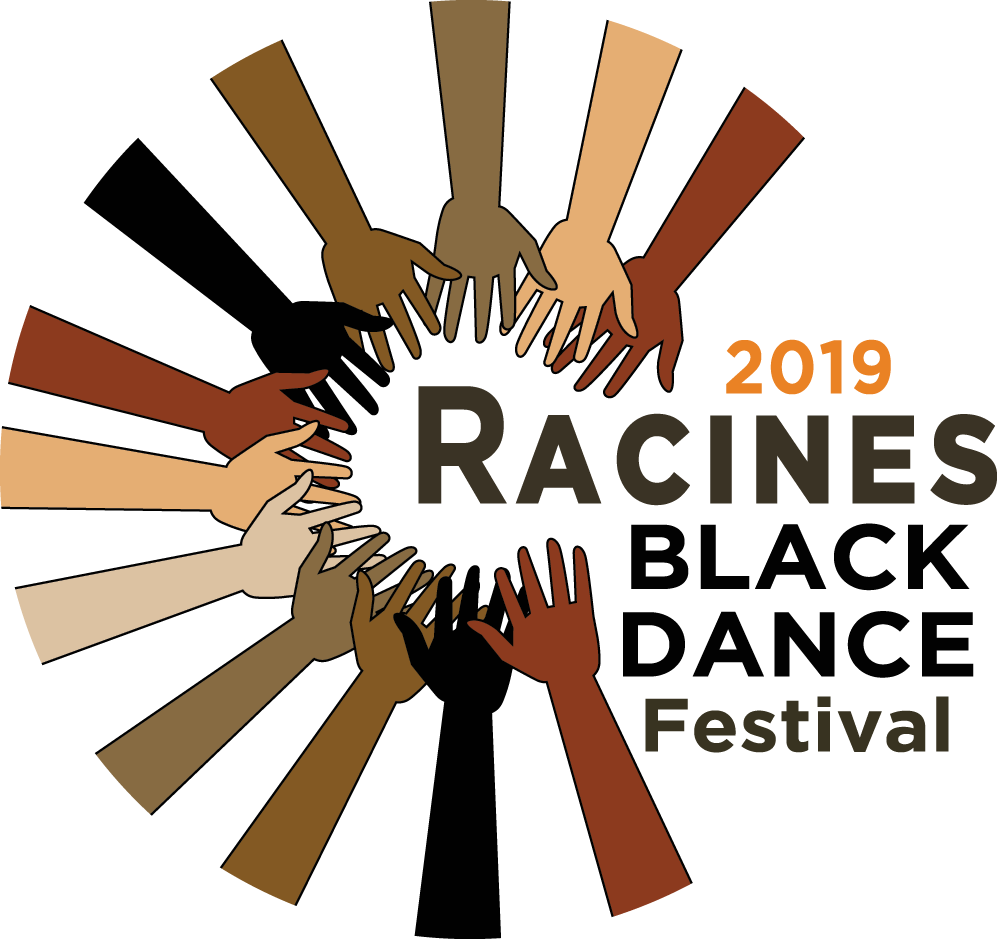 October 18-20, 2019. 10:00am – 8:30pm.Boston Conservatory at BerkleeMainstage Theater at RCCBoston, MAPlease consider sponsoring the 3rd Annual Racines Black Dance Festival or purchasing an ad for the program book.Sponsorship OpportunitiesProgram Book AdvertisementsTo sponsor the 2019 Racines Black Dance Festival or purchase an ad, please complete the attached form or contact Baindu Conté-Coomber at (415) 529-0198 or 
sponsor@racinesfestival.org. Racines is a fiscally sponsored project of JAARA, INC a 501(3) Non-profit.3rd Annual Racines Black Dance FestivalOctober 18-20, 2019. 10:00am – 8:30pm.Boston Conservatory at BerkleeMainstage Theater at RCCBoston, MAI wish to become a sponsor and/or purchase an ad for the 2019 Racines Black Dance FestivalName(s):  	Sponsorship/Ticket	Program Book AdsADDRESS:  	CITY:  	STATE:  	ZIP:  	EMAIL: 	PHONE:  	ELECTRONIC PAYMENT CAN BE MADE VIA PAYPAL TO racines@jaara.orgCHECKS:  Checks should be made payable to “JAARA – 2019 RACINES” and mailed to:JAARA- 2019 RACINESc/o Baindu Conté-Coomber174 Sherrin StreetBoston, MA 02136Deadline:October 4th, 2019	Sponsorship and advertisement deadline for inclusion in the program bookPlease email this form and desired art work to: sponsor@racinesfestival.orgAll ads must be print ready (high resolution, 300+ dpi)Questions? Contact Baindu Conté-Coomber at (415) 529-0198) sponsor@racinesfestival.orgPlease note: Racines is a fiscally sponsored project of JAARA, INC a 501(3) Non-profit.$5,000LEADER – 10 tickets to performance, 10 tickets to panel presentation; name listed in event signage, newsletter and program book; inside cover or back page ad in program book.$2,000ORGANIZER – 8 tickets to performance, 8 tickets to panel presentation; name listed in event signage, newsletter and program book; includes full-page ad in program book.$1,500ACTIVIST – 4 tickets to performance, 4 tickets to panel presentation; name listed in event signage, newsletter and program book; includes half-page ad in program book.$1,000ALLY – 2 tickets to performance, 2 tickets to panel presentation name listed in event signage, newsletter and program book; includes quarter-page ad in program book$500ADVOCATE – name listed in event signage, newsletter and program book; includes quarter-page ad in program book$250FRIEND – name listed in event signage, newsletter and program book; includes eighth-page ad in program book$2,000Full-page Ad $1,500Half-page Ad $500Quarter-page Ad $250Eighth-page Ad □ $5,000Leader□ $5,000Full-page Inside cover□ $2,000Organizer□ $2,000Full-page Ad□ $1,500Activist□ $1,500Half-page Ad□ $1000Ally□ $500Quarter-page Ad□ $500Advocate□ $250Eighth-page Ad□ $250Friend *All ads must be print-ready* (high resolution, 300+ dpi preferred)*All ads must be print-ready* (high resolution, 300+ dpi preferred)